					Załącznik nr 2 do Regulaminu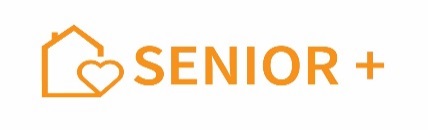 Dziennego Domu Pobytu Senior+KWESTIONARIUSZ ZGŁOSZENIOWYI DANE UCZESTNIKA II DANE OSÓB UPOWAŻNIONYCH DO KONTAKTÓW W SPRAWACH UCZESTNIKA W TYM W RAZIE NAGŁYCH SYTUACJI:III SYTUACJA ZAWODOWAJestem osobą nieaktywną zawodowo (właściwe zaznaczyć - „X”)TAKNIE      Charakter gospodarstwa domowego (właściwe zaznaczyć - „X”)	OSOBA SAMOTNA (BEZ RODZINY)	OSOBA SAMOTNIE ZAMIESZKUJĄCA	ZAMIESZKUJĄCA Z RODZINĄIV ISTOTNE INFORMACJE O STANIE ZDROWIA V INNE INFORMACJE PRZYDATNE W FUNKCJONOWANIU W DZIENNY DOMU /dane nieobowiązkowe/ ……………………………………………..                                                                                                                              (data i czytelny podpis)Wyrażam gotowość do aktywnego i regularnego uczestnictwa oraz oświadczam, że mój obecny stan zdrowia pozwala mi na pobyt i wzięcie udziału w zajęciach Kozienickiego Dziennego Domu ,,Senior+” i oświadczam , że nie mam żadnych przeciwwskazań zdrowotnych uniemożliwiających uczestnictwo oraz, że zgłaszam swoje uczestnictwo dobrowolnie i na własną odpowiedzialność. ……………………………………………..                                                                                                                              (data i czytelny podpis)Klauzula informacyjnaAdministratorem danych osobowych uczestników Domu jest Centrum Usług Społecznych w Kozienicach. 
Dane przetwarzane są w celu rekrutacji i realizacji usług  ich podanie jest obowiązkowe w zakresie określonym przepisami prawa na podstawie ustawy o pomocy społecznej. Dane nie są przekazywane żadnym nieuprawnionym odbiorcom, ani też do państw trzecich. Odbiorcami danych mogą być jedynie osoby
 i podmioty upoważnione do przetwarzania danych oraz  uprawnione na podstawie przepisów prawa organy publiczne.  Dane są przechowywane przez czas określony w przepisach prawa. Osobie której dane dotyczą, przysługuje prawo do wglądu w swoje dane, prawo ich uzupełniania i obowiązek zgłaszania Administratorowi zmiany danych osobowych. Osoby, których dane dotyczą, mogą kontaktować się z wyznaczonym 
u Administratora Inspektorem ochrony danych we wszystkich sprawach związanych z przetwarzaniem ich danych osobowych. Kontakt z Inspektorem Ochrony Danych : xyzodo@gmail.comImię i NazwiskoPESELAdres zamieszkaniaTelefon kontaktowyImię i nazwisko Stopień pokrewieństwaTelefon kontaktowyInne możliwości kontaktu1.Niepełnosprawność(załączyć orzeczenie)Niepełnosprawność(załączyć orzeczenie)TAKSymbol niepełnosprawności………………………NIE2.Choroby , schorzenia , w szczególności przewlekłeChoroby , schorzenia , w szczególności przewlekłeTAKWymienić jakie:………………………………………………………………………………………………………………………………………………………………………NIE3.Alergia / uczulenia Alergia / uczulenia TAKWymienić jakie:………………………………………………………..………………………………………………………………………………………………………………NIE5.Leki przyjmowane stale w godz. 8.00-16.00Leki przyjmowane stale w godz. 8.00-16.00TAKgodz. …… lek ……………………………………..godz. …… lek ……………………………………godz. …… lek ……………………………………NIE6.Stosowana/ wymagana dieta Stosowana/ wymagana dieta TAKRodzaj diety, krótki opis:……………………………………………………………………………………………………………………………………………………………………………………………………………...............................NIE7.Wymagane wsparcie przy poruszaniu sięWymagane wsparcie przy poruszaniu się-nie wymaga-nie wymaga7.Wymagane wsparcie przy poruszaniu sięWymagane wsparcie przy poruszaniu się-pomoc osoby drugiej                         -kule/laska-wózek inwalidzki                                -balkonik-pomoc osoby drugiej                         -kule/laska-wózek inwalidzki                                -balkonik9.Sposób dotarcia do placówki oraz powrót Sposób dotarcia do placówki oraz powrót -samodzielnie -samodzielnie 9.Sposób dotarcia do placówki oraz powrót Sposób dotarcia do placówki oraz powrót -pod opieką osoby drugiej:Imię i nazwisko………………………………………………………nr telefonu………………………………………………………..-pod opieką osoby drugiej:Imię i nazwisko………………………………………………………nr telefonu………………………………………………………..10.Zachowanie higieny osobistej Zachowanie higieny osobistej -samodzielnie -samodzielnie 10.Zachowanie higieny osobistej Zachowanie higieny osobistej -wymagana pomoc osoby drugiej-wymagana pomoc osoby drugiej11.INNE, nie ujęte powyżej ważne uwagi , dotyczące ogólnej sprawności fizycznej i psychicznej: INNE, nie ujęte powyżej ważne uwagi , dotyczące ogólnej sprawności fizycznej i psychicznej: INNE, nie ujęte powyżej ważne uwagi , dotyczące ogólnej sprawności fizycznej i psychicznej: INNE, nie ujęte powyżej ważne uwagi , dotyczące ogólnej sprawności fizycznej i psychicznej: 12. Właściwa przychodnia podstawowej opieki zdrowotnejNazwa i adres przychodni……………………………………………………………………Imię nazwisko lekarza rodzinnego POZ…………………………………………………………………….Nazwa i adres przychodni……………………………………………………………………Imię nazwisko lekarza rodzinnego POZ…………………………………………………………………….Nazwa i adres przychodni……………………………………………………………………Imię nazwisko lekarza rodzinnego POZ…………………………………………………………………….1.Wykształcenie2.Doświadczenie zawodowe 3.Zainteresowania4.Umiejętności5.Oczekiwania